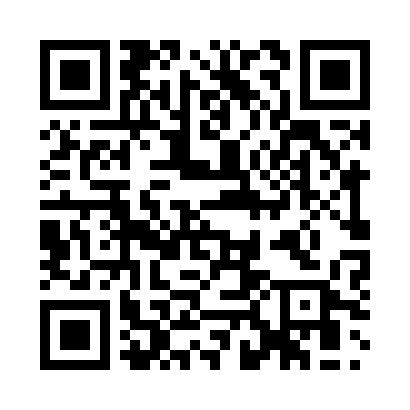 Prayer times for Uelentrup, GermanyWed 1 May 2024 - Fri 31 May 2024High Latitude Method: Angle Based RulePrayer Calculation Method: Muslim World LeagueAsar Calculation Method: ShafiPrayer times provided by https://www.salahtimes.comDateDayFajrSunriseDhuhrAsrMaghribIsha1Wed3:275:581:245:278:5211:122Thu3:235:561:245:288:5311:153Fri3:205:541:245:298:5511:184Sat3:165:521:245:298:5711:215Sun3:125:511:245:308:5811:256Mon3:105:491:245:319:0011:287Tue3:095:471:245:319:0111:308Wed3:095:451:245:329:0311:319Thu3:085:441:245:339:0511:3210Fri3:075:421:245:339:0611:3211Sat3:075:401:245:349:0811:3312Sun3:065:391:245:359:0911:3413Mon3:055:371:245:359:1111:3414Tue3:055:361:245:369:1211:3515Wed3:045:341:245:369:1411:3616Thu3:045:331:245:379:1511:3617Fri3:035:311:245:389:1711:3718Sat3:025:301:245:389:1811:3819Sun3:025:291:245:399:2011:3820Mon3:015:271:245:399:2111:3921Tue3:015:261:245:409:2311:4022Wed3:005:251:245:409:2411:4023Thu3:005:231:245:419:2511:4124Fri3:005:221:245:419:2711:4125Sat2:595:211:245:429:2811:4226Sun2:595:201:245:429:2911:4327Mon2:595:191:255:439:3111:4328Tue2:585:181:255:439:3211:4429Wed2:585:171:255:449:3311:4430Thu2:585:161:255:449:3411:4531Fri2:575:151:255:459:3511:46